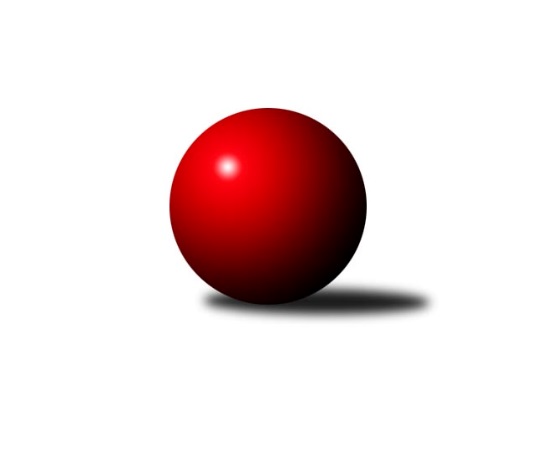 Č.11Ročník 2018/2019	1.12.2018Nejlepšího výkonu v tomto kole: 3513 dosáhlo družstvo: KK Slavoj Praha1. KLM 2018/2019Výsledky 11. kolaSouhrnný přehled výsledků:SKK Hořice	- TJ Loko České Velenice	2:6	3412:3447	9.5:14.5	1.12.KK Lokomotiva Tábor	- TJ Valašské Meziříčí	2:6	3214:3249	12.5:11.5	1.12.TJ Centropen Dačice	- KK Slavoj Praha	2:6	3461:3513	10.0:14.0	1.12.SKK Jičín	- KK Slovan Rosice	5:3	3346:3304	15.0:9.0	1.12.TJ Sokol Duchcov	- KK Zábřeh	3:5	3289:3313	11.5:12.5	1.12.TJ Třebíč	- KK Hvězda Trnovany	6:2	3434:3264	15.5:8.5	1.12.Tabulka družstev:	1.	KK Slavoj Praha	11	8	1	2	62.0 : 26.0 	154.5 : 109.5 	 3481	17	2.	TJ Centropen Dačice	11	8	0	3	52.0 : 36.0 	147.0 : 117.0 	 3470	16	3.	KK Slovan Rosice	11	7	1	3	59.0 : 29.0 	153.5 : 110.5 	 3373	15	4.	TJ Loko České Velenice	11	7	0	4	45.0 : 43.0 	135.5 : 128.5 	 3390	14	5.	TJ Třebíč	11	6	1	4	46.0 : 42.0 	132.0 : 132.0 	 3419	13	6.	TJ Valašské Meziříčí	11	6	0	5	45.0 : 43.0 	132.0 : 132.0 	 3393	12	7.	KK Lokomotiva Tábor	11	6	0	5	39.5 : 48.5 	125.5 : 138.5 	 3330	12	8.	SKK Hořice	11	4	2	5	43.5 : 44.5 	134.0 : 130.0 	 3355	10	9.	KK Hvězda Trnovany	11	4	0	7	39.0 : 49.0 	120.5 : 143.5 	 3341	8	10.	SKK Jičín	11	3	1	7	34.0 : 54.0 	110.0 : 154.0 	 3304	7	11.	KK Zábřeh	11	3	0	8	34.0 : 54.0 	119.5 : 144.5 	 3322	6	12.	TJ Sokol Duchcov	11	1	0	10	29.0 : 59.0 	120.0 : 144.0 	 3331	2Podrobné výsledky kola:	 SKK Hořice	3412	2:6	3447	TJ Loko České Velenice	Lukáš Vik	146 	 151 	 125 	163	585 	 3:1 	 559 	 139	139 	 141	140	Tomáš Maroušek	Radek Kroupa	132 	 153 	 133 	126	544 	 1.5:2.5 	 571 	 152	152 	 133	134	Ondřej Touš	Vojtěch Tulka	150 	 145 	 133 	134	562 	 2:2 	 543 	 124	138 	 138	143	Ladislav Chmel	Martin Zvoníček	146 	 138 	 138 	153	575 	 2:2 	 588 	 154	130 	 155	149	Miroslav Dvořák	Jaromír Šklíba	157 	 141 	 141 	143	582 	 1:3 	 593 	 168	137 	 144	144	Zdeněk Dvořák	Martin Hažva	142 	 144 	 138 	140	564 	 0:4 	 593 	 161	145 	 145	142	Branislav Černuškarozhodčí: Dymáček ZdeněkNejlepšího výkonu v tomto utkání: 593 kuželek dosáhli: Zdeněk Dvořák, Branislav Černuška	 KK Lokomotiva Tábor	3214	2:6	3249	TJ Valašské Meziříčí	Vladimír Kučera	126 	 134 	 122 	123	505 	 1.5:2.5 	 508 	 117	141 	 127	123	Daniel Šefr	Jaroslav Mihál	149 	 115 	 125 	112	501 	 0:4 	 572 	 150	132 	 144	146	Radim Metelka	David Kášek	125 	 137 	 126 	136	524 	 2:2 	 529 	 121	139 	 136	133	Petr Babák	Karel Smažík	135 	 141 	 137 	139	552 	 4:0 	 533 	 134	138 	 133	128	Michal Juroška	Ladislav Takáč	127 	 126 	 129 	137	519 	 1:3 	 573 	 119	143 	 159	152	Dalibor Jandík	Petr Chval	154 	 147 	 160 	152	613 	 4:0 	 534 	 125	145 	 131	133	Tomáš Cabákrozhodčí: Zdeněk SamecNejlepší výkon utkání: 613 - Petr Chval	 TJ Centropen Dačice	3461	2:6	3513	KK Slavoj Praha	Petr Žahourek	136 	 146 	 154 	156	592 	 4:0 	 536 	 127	142 	 140	127	František Rusín	Mojmír Holec	155 	 120 	 153 	143	571 	 1:3 	 609 	 150	147 	 160	152	Jaroslav Hažva	Pavel Kabelka	141 	 158 	 145 	148	592 	 0:4 	 647 	 166	164 	 153	164	Zdeněk Gartus	Daniel Kovář	156 	 132 	 142 	140	570 	 2:2 	 585 	 134	168 	 136	147	Petr Pavlík	Josef Brtník *1	128 	 133 	 134 	142	537 	 1:3 	 571 	 134	152 	 146	139	David Kuděj	Jiří Němec	158 	 149 	 146 	146	599 	 2:2 	 565 	 131	152 	 148	134	Lukáš Jankorozhodčí: Zdeněk Blechastřídání: *1 od 35. hodu Karel NovákNejlepší výkon utkání: 647 - Zdeněk Gartus	 SKK Jičín	3346	5:3	3304	KK Slovan Rosice	Jiří Drábek	141 	 141 	 140 	127	549 	 2:2 	 555 	 134	137 	 145	139	Jan Vařák	Jaroslav Soukup	130 	 123 	 145 	153	551 	 1:3 	 564 	 120	133 	 146	165	Jiří Zemek	Jaroslav Soukup	110 	 123 	 132 	147	512 	 2:2 	 515 	 137	112 	 148	118	Adam Palko	Pavel Louda	159 	 165 	 133 	131	588 	 3:1 	 563 	 134	143 	 157	129	Dalibor Matyáš	Roman Bureš	153 	 144 	 158 	136	591 	 4:0 	 552 	 152	134 	 144	122	Jan Mecerod	Petr Kolář	149 	 135 	 119 	152	555 	 3:1 	 555 	 137	130 	 143	145	Jiří Axman st.rozhodčí: Mazáček MartinNejlepší výkon utkání: 591 - Roman Bureš	 TJ Sokol Duchcov	3289	3:5	3313	KK Zábřeh	Miloš Civín	139 	 139 	 144 	156	578 	 0:4 	 614 	 143	145 	 167	159	Martin Sitta	Jaroslav Bulant	156 	 156 	 132 	124	568 	 2:2 	 556 	 145	145 	 135	131	Tomáš Dražil	Jiří Semelka	128 	 130 	 139 	140	537 	 2:2 	 573 	 168	137 	 135	133	Marek Ollinger	František Dobiáš	140 	 130 	 141 	123	534 	 3:1 	 498 	 140	110 	 125	123	Jiří Michálek	Josef Pecha	131 	 132 	 145 	123	531 	 2.5:1.5 	 527 	 139	130 	 135	123	Jiří Flídr	Jan Ransdorf	134 	 134 	 122 	151	541 	 2:2 	 545 	 131	153 	 134	127	Zdeněk Švubrozhodčí: Josef StrachoňNejlepší výkon utkání: 614 - Martin Sitta	 TJ Třebíč	3434	6:2	3264	KK Hvězda Trnovany	Dalibor Lang	134 	 147 	 125 	145	551 	 2:2 	 576 	 140	132 	 161	143	Pavel Jedlička	Jiří Mikoláš	152 	 151 	 141 	139	583 	 3.5:0.5 	 522 	 152	127 	 125	118	Petr Fabian	Václav Rypel	161 	 124 	 168 	142	595 	 3:1 	 536 	 134	147 	 115	140	Zdeněk Kandl	Mojmír Novotný	143 	 138 	 145 	153	579 	 3:1 	 547 	 154	117 	 142	134	Roman Voráček	Robert Pevný	137 	 135 	 134 	130	536 	 1:3 	 547 	 142	135 	 140	130	Michal Koubek	Kamil Nestrojil	151 	 162 	 136 	141	590 	 3:1 	 536 	 118	143 	 131	144	Josef Šálek *1rozhodčí: Tomas BRATKAstřídání: *1 od 1. hodu Milan StránskýNejlepší výkon utkání: 595 - Václav RypelPořadí jednotlivců:	jméno hráče	družstvo	celkem	plné	dorážka	chyby	poměr kuž.	Maximum	1.	Zdeněk Gartus 	KK Slavoj Praha	608.54	395.3	213.2	1.4	7/7	(647)	2.	Petr Žahourek 	TJ Centropen Dačice	608.48	392.5	216.0	0.8	5/6	(649)	3.	Robert Pevný 	TJ Třebíč	604.71	383.0	221.7	1.0	7/7	(662)	4.	Jaroslav Hažva 	KK Slavoj Praha	599.71	385.0	214.7	0.6	7/7	(647)	5.	Radim Metelka 	TJ Valašské Meziříčí	598.50	381.4	217.1	1.5	6/6	(635)	6.	Petr Chval 	KK Lokomotiva Tábor	595.37	380.3	215.1	1.8	6/7	(622)	7.	Daniel Kovář 	TJ Centropen Dačice	589.61	378.1	211.6	3.0	6/6	(611)	8.	Zdenek Ransdorf 	TJ Sokol Duchcov	589.11	388.9	200.2	2.4	6/7	(649)	9.	Kamil Nestrojil 	TJ Třebíč	587.29	382.0	205.3	1.4	7/7	(606)	10.	Jiří Němec 	TJ Centropen Dačice	581.43	379.5	201.9	1.2	6/6	(617)	11.	Karel Novák 	TJ Centropen Dačice	581.40	374.3	207.1	1.5	6/6	(601)	12.	Evžen Valtr 	KK Slavoj Praha	581.33	386.6	194.7	2.5	5/7	(622)	13.	Tomáš Cabák 	TJ Valašské Meziříčí	581.00	383.6	197.4	2.4	6/6	(625)	14.	Michal Koubek 	KK Hvězda Trnovany	580.13	382.4	197.8	3.5	4/4	(626)	15.	Jiří Drábek 	SKK Jičín	578.74	373.4	205.3	2.1	7/7	(620)	16.	Pavel Louda 	SKK Jičín	575.17	378.2	196.9	2.9	7/7	(602)	17.	Ivo Fabík 	KK Slovan Rosice	575.00	381.3	193.7	3.0	5/6	(604)	18.	Petr Pavlík 	KK Slavoj Praha	574.26	378.9	195.4	2.6	7/7	(598)	19.	Zdeněk Dvořák 	TJ Loko České Velenice	574.06	374.7	199.4	2.3	8/8	(657)	20.	Martin Hažva 	SKK Hořice	573.18	368.1	205.1	2.8	6/6	(632)	21.	Marek Ollinger 	KK Zábřeh	573.09	371.7	201.4	3.1	4/4	(606)	22.	Branislav Černuška 	TJ Loko České Velenice	572.41	371.4	201.0	2.6	8/8	(601)	23.	David Kuděj 	KK Slavoj Praha	572.15	378.8	193.4	1.9	5/7	(622)	24.	Martin Sitta 	KK Zábřeh	570.23	377.8	192.5	1.3	4/4	(614)	25.	Mojmír Holec 	TJ Centropen Dačice	569.36	373.2	196.2	3.5	6/6	(609)	26.	Dalibor Jandík 	TJ Valašské Meziříčí	569.23	379.8	189.4	2.6	5/6	(633)	27.	Josef Šálek 	KK Hvězda Trnovany	568.83	375.6	193.2	2.9	3/4	(612)	28.	Jaroslav Bulant 	TJ Sokol Duchcov	568.43	378.8	189.7	4.6	7/7	(613)	29.	Pavel Jedlička 	KK Hvězda Trnovany	567.82	376.0	191.8	2.3	4/4	(597)	30.	Ondřej Touš 	TJ Loko České Velenice	567.67	375.3	192.4	4.5	8/8	(613)	31.	Jan Mecerod 	KK Slovan Rosice	567.00	362.9	204.1	1.3	4/6	(612)	32.	Vojtěch Tulka 	SKK Hořice	566.33	369.1	197.2	2.1	6/6	(595)	33.	Lukáš Vik 	SKK Hořice	565.54	371.2	194.3	1.8	5/6	(587)	34.	Jan Vařák 	KK Slovan Rosice	565.00	371.4	193.6	4.4	6/6	(623)	35.	Ladislav Chmel 	TJ Loko České Velenice	564.04	375.5	188.6	1.1	7/8	(609)	36.	Dalibor Matyáš 	KK Slovan Rosice	564.00	377.9	186.1	3.9	6/6	(611)	37.	Dalibor Lang 	TJ Třebíč	563.37	374.0	189.4	2.4	6/7	(582)	38.	Josef Sitta 	KK Zábřeh	563.11	368.1	195.0	2.8	4/4	(597)	39.	Jiří Baier 	SKK Hořice	561.75	370.3	191.5	3.3	4/6	(583)	40.	Jaromír Šklíba 	SKK Hořice	561.20	372.8	188.4	1.9	6/6	(600)	41.	Miroslav Dvořák 	TJ Loko České Velenice	560.00	366.7	193.3	3.0	6/8	(588)	42.	Jiří Mikoláš 	TJ Třebíč	559.97	376.8	183.1	4.8	7/7	(604)	43.	František Rusín 	KK Slavoj Praha	559.64	382.4	177.3	4.0	7/7	(596)	44.	Jiří Zemek 	KK Slovan Rosice	558.85	371.2	187.7	3.3	5/6	(602)	45.	Mojmír Novotný 	TJ Třebíč	558.80	367.9	190.9	2.8	6/7	(579)	46.	Tomáš Dražil 	KK Zábřeh	558.44	368.9	189.6	3.0	4/4	(571)	47.	Tomáš Maroušek 	TJ Loko České Velenice	557.13	371.3	185.8	4.3	6/8	(623)	48.	Radek Kroupa 	SKK Hořice	556.80	367.4	189.4	1.9	6/6	(606)	49.	Jaroslav Mihál 	KK Lokomotiva Tábor	556.80	368.2	188.6	3.1	7/7	(585)	50.	Adam Palko 	KK Slovan Rosice	556.50	371.2	185.3	3.6	5/6	(597)	51.	Jiří Axman  st.	KK Slovan Rosice	554.21	372.7	181.5	3.7	6/6	(582)	52.	David Kášek 	KK Lokomotiva Tábor	553.06	365.1	187.9	3.7	7/7	(608)	53.	Josef Pecha 	TJ Sokol Duchcov	552.86	376.5	176.3	5.1	7/7	(600)	54.	Michal Juroška 	TJ Valašské Meziříčí	552.16	371.1	181.0	4.4	5/6	(603)	55.	Pavel Kabelka 	TJ Centropen Dačice	552.13	365.8	186.4	3.2	4/6	(592)	56.	Milan Stránský 	KK Hvězda Trnovany	550.54	373.4	177.1	4.0	4/4	(598)	57.	Karel Smažík 	KK Lokomotiva Tábor	550.20	363.1	187.1	2.1	7/7	(594)	58.	Zdeněk Kandl 	KK Hvězda Trnovany	550.00	379.2	170.8	5.1	3/4	(581)	59.	Zdeněk Švub 	KK Zábřeh	547.32	367.6	179.7	4.5	4/4	(572)	60.	Jaroslav Soukup 	SKK Jičín	546.81	370.2	176.6	5.3	7/7	(577)	61.	Jiří Semelka 	TJ Sokol Duchcov	543.68	369.4	174.3	4.8	7/7	(591)	62.	Roman Voráček 	KK Hvězda Trnovany	543.07	373.0	170.1	5.5	3/4	(603)	63.	Petr Kolář 	SKK Jičín	542.06	369.4	172.7	6.2	7/7	(580)	64.	Petr Fabian 	KK Hvězda Trnovany	541.61	370.7	170.9	7.1	3/4	(579)	65.	Jaroslav Soukup 	SKK Jičín	540.40	368.7	171.7	4.5	5/7	(561)	66.	Ladislav Takáč 	KK Lokomotiva Tábor	539.50	362.6	176.9	2.9	6/7	(573)	67.	Aleš Zeman 	TJ Třebíč	539.13	357.7	181.4	7.3	5/7	(552)	68.	Oldřich Roubek 	KK Lokomotiva Tábor	538.75	359.4	179.4	5.5	7/7	(567)	69.	František Kopecký 	TJ Sokol Duchcov	535.55	357.7	177.9	5.7	5/7	(573)	70.	Daniel Šefr 	TJ Valašské Meziříčí	535.10	371.7	163.4	3.7	6/6	(559)	71.	Jiří Flídr 	KK Zábřeh	526.50	358.0	168.5	6.0	4/4	(555)		Daniel Aujezdský 	KK Lokomotiva Tábor	589.00	390.0	199.0	5.0	1/7	(589)		Petr Vojtíšek 	TJ Centropen Dačice	576.00	393.0	183.0	0.0	1/6	(576)		Vladimír Výrek 	TJ Valašské Meziříčí	575.67	383.0	192.7	2.5	3/6	(589)		Martin Zvoníček 	SKK Hořice	575.00	375.0	200.0	6.0	1/6	(575)		Dalibor Tuček 	TJ Valašské Meziříčí	572.78	374.7	198.1	1.0	3/6	(601)		Josef Brtník 	TJ Centropen Dačice	572.17	371.3	200.8	1.2	2/6	(590)		Lukáš Janko 	KK Slavoj Praha	571.88	388.8	183.1	4.3	4/7	(582)		Miloš Civín 	TJ Sokol Duchcov	569.42	377.0	192.4	2.9	4/7	(606)		Václav Rypel 	TJ Třebíč	568.50	371.0	197.5	2.0	4/7	(601)		Martin Kuropata 	TJ Valašské Meziříčí	565.00	366.0	199.0	4.0	1/6	(565)		Zbyněk Dvořák 	TJ Loko České Velenice	563.93	374.5	189.4	4.7	5/8	(597)		Pavel Nežádal 	SKK Hořice	558.00	371.0	187.0	2.8	2/6	(588)		Pavel Kaan 	SKK Jičín	548.75	363.5	185.3	2.5	2/7	(572)		Václav Švub 	KK Zábřeh	545.50	383.3	162.3	3.5	2/4	(557)		František Dobiáš 	TJ Sokol Duchcov	543.17	365.3	177.8	4.4	3/7	(559)		Roman Bureš 	SKK Jičín	541.25	365.7	175.6	2.7	4/7	(591)		Milan Kabelka 	TJ Centropen Dačice	540.00	381.0	159.0	7.0	1/6	(540)		Michal Waszniovski 	TJ Centropen Dačice	539.00	379.0	160.0	8.0	1/6	(539)		Petr Babák 	TJ Valašské Meziříčí	538.00	367.3	170.7	5.3	3/6	(572)		Jaroslav Tenkl 	TJ Třebíč	534.00	369.0	165.0	6.0	1/7	(534)		Jan Ransdorf 	TJ Sokol Duchcov	529.25	367.3	161.9	8.6	4/7	(544)		Marcel Pouznar 	KK Lokomotiva Tábor	526.00	370.0	156.0	9.0	1/7	(526)		Luboš Kolařík 	SKK Jičín	520.50	362.5	158.0	7.5	2/7	(567)		Vladimír Kučera 	KK Lokomotiva Tábor	505.00	351.0	154.0	5.0	1/7	(505)		Jiří Michálek 	KK Zábřeh	498.00	350.0	148.0	4.0	1/4	(498)		Lukáš Doseděl 	KK Zábřeh	494.00	341.0	153.0	11.0	1/4	(494)Sportovně technické informace:Starty náhradníků:registrační číslo	jméno a příjmení 	datum startu 	družstvo	číslo startu16026	Petr Fabian	01.12.2018	KK Hvězda Trnovany	9x2198	Michal Koubek	01.12.2018	KK Hvězda Trnovany	11x23674	Martin Zvoníček	01.12.2018	SKK Hořice	4x10708	Vladimír Kučera	01.12.2018	KK Lokomotiva Tábor	1x18932	Jiří Michálek	01.12.2018	KK Zábřeh	1x
Hráči dopsaní na soupisku:registrační číslo	jméno a příjmení 	datum startu 	družstvo	Program dalšího kola:12.1.2019	so	10:00	KK Slavoj Praha - TJ Loko České Velenice	12.1.2019	so	10:00	SKK Hořice - KK Zábřeh	12.1.2019	so	14:00	TJ Sokol Duchcov - KK Slovan Rosice	12.1.2019	so	14:00	SKK Jičín - KK Hvězda Trnovany	12.1.2019	so	14:00	KK Lokomotiva Tábor - TJ Centropen Dačice	12.1.2019	so	15:00	TJ Třebíč - TJ Valašské Meziříčí	Nejlepší šestka kola - absolutněNejlepší šestka kola - absolutněNejlepší šestka kola - absolutněNejlepší šestka kola - absolutněNejlepší šestka kola - dle průměru kuželenNejlepší šestka kola - dle průměru kuželenNejlepší šestka kola - dle průměru kuželenNejlepší šestka kola - dle průměru kuželenNejlepší šestka kola - dle průměru kuželenPočetJménoNázev týmuVýkonPočetJménoNázev týmuPrůměr (%)Výkon5xZdeněk GartusSlavoj A6474xZdeněk GartusSlavoj A113.16471xMartin SittaZábřeh A6145xPetr ChvalTábor113.056134xPetr ChvalTábor6132xMartin SittaZábřeh A107.926146xJaroslav HažvaSlavoj A6094xJaroslav HažvaSlavoj A106.456092xJiří NěmecDačice5991xRoman BurešJičín 106.285911xVáclav RypelTřebíč5951xVáclav RypelTřebíč106.22595